Zadanie nr. 21.Przeczytaj wiersz i wypisz z wiersza ptaki i kwiaty."Przedwiośnie" Joanna Guściora3. Posprzątaj w swoim pokoju i poukładaj w szafkach.4.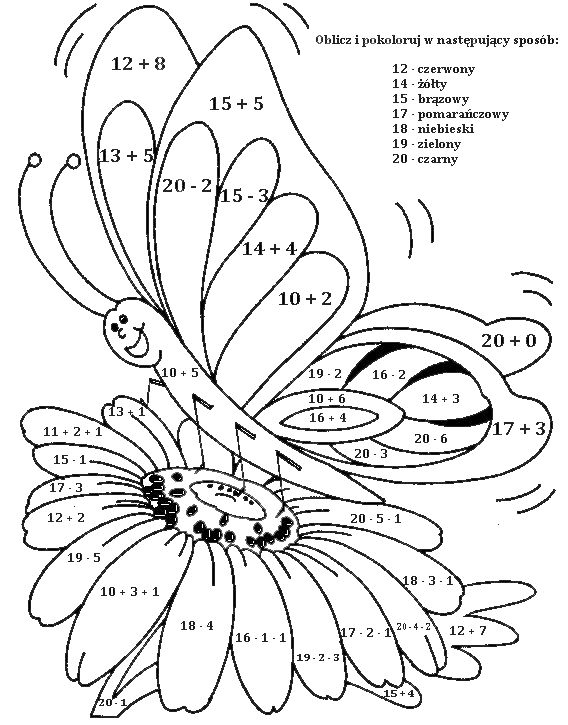 5. Do każdego zdania narysuj odpowiednią buźkę. 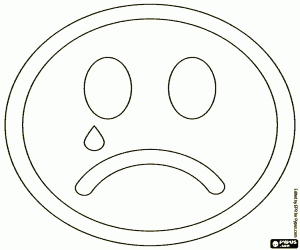 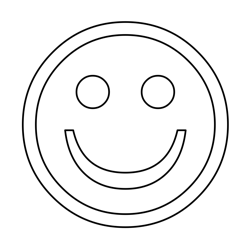 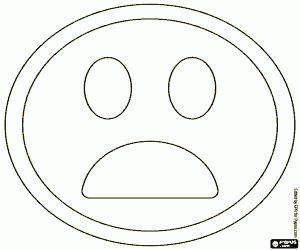 Hura! Jutro jedziemy na wycieczkę!Ojej, bardzo boję się burzy!Smutno mi, że nie mogę tam pojechać.Koniec śniegu!
Wiosna w biegu!
Już bociany powracają,
Już skowronki koncert dają.
Tu krokusy, tam żonkile
Spoglądają na świat mile.
Trawa zmienia swoją zieleń,
Chętnie ją polubi jeleń.
Budzi się przyroda wkoło,
Będzie pięknie i wesoło.
Słońce teraz częściej świeci,
Na dwór wzywa wszystkie dzieci.2.Wykonaj działania.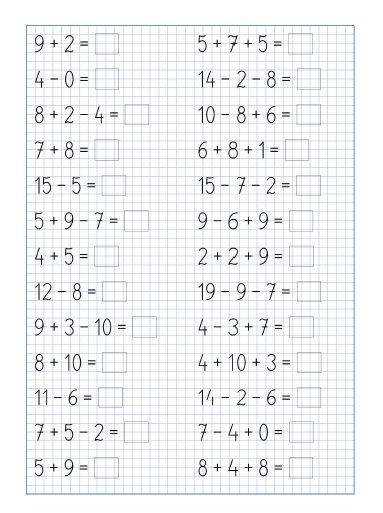 